Notice: This form should be duly completed, signed and sent in 24 hours before port arrival, to the following emails: transshipment@arap.gob.pa.Nota: Este formulario deberá ser  debidamente completado, firmado y enviado en 24 horas antes de su llegada a puerto, a las siguientes cuentas de correo electrónico: transshipment@arap.gob.pa¹ The Section 44 is applicable and should be filled only if the products is offloaded at port. / ¹ La sección 44 is aplicable y debe ser llenado solo si el productos es descargado en Puerto.	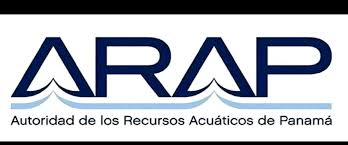 Port Entry NotificationNotificación de Entrada a PuertoBuques de Pesca y Apoyo a la Pesca / Fishing and Support VesselsPort Entry NotificationNotificación de Entrada a PuertoBuques de Pesca y Apoyo a la Pesca / Fishing and Support VesselsPort Entry NotificationNotificación de Entrada a PuertoBuques de Pesca y Apoyo a la Pesca / Fishing and Support VesselsPort Entry NotificationNotificación de Entrada a PuertoBuques de Pesca y Apoyo a la Pesca / Fishing and Support VesselsPort Entry NotificationNotificación de Entrada a PuertoBuques de Pesca y Apoyo a la Pesca / Fishing and Support VesselsPort Entry NotificationNotificación de Entrada a PuertoBuques de Pesca y Apoyo a la Pesca / Fishing and Support VesselsPort Entry NotificationNotificación de Entrada a PuertoBuques de Pesca y Apoyo a la Pesca / Fishing and Support VesselsPort Entry NotificationNotificación de Entrada a PuertoBuques de Pesca y Apoyo a la Pesca / Fishing and Support VesselsPort Entry NotificationNotificación de Entrada a PuertoBuques de Pesca y Apoyo a la Pesca / Fishing and Support VesselsPort Entry NotificationNotificación de Entrada a PuertoBuques de Pesca y Apoyo a la Pesca / Fishing and Support VesselsPort Entry NotificationNotificación de Entrada a PuertoBuques de Pesca y Apoyo a la Pesca / Fishing and Support VesselsPort Entry NotificationNotificación de Entrada a PuertoBuques de Pesca y Apoyo a la Pesca / Fishing and Support VesselsPort Entry NotificationNotificación de Entrada a PuertoBuques de Pesca y Apoyo a la Pesca / Fishing and Support VesselsFecha / Date (dd-mmm-yyyy)Fecha / Date (dd-mmm-yyyy)Fecha / Date (dd-mmm-yyyy)Fecha / Date (dd-mmm-yyyy)Port Entry NotificationNotificación de Entrada a PuertoBuques de Pesca y Apoyo a la Pesca / Fishing and Support VesselsPort Entry NotificationNotificación de Entrada a PuertoBuques de Pesca y Apoyo a la Pesca / Fishing and Support VesselsPort Entry NotificationNotificación de Entrada a PuertoBuques de Pesca y Apoyo a la Pesca / Fishing and Support VesselsPort Entry NotificationNotificación de Entrada a PuertoBuques de Pesca y Apoyo a la Pesca / Fishing and Support VesselsPort Entry NotificationNotificación de Entrada a PuertoBuques de Pesca y Apoyo a la Pesca / Fishing and Support VesselsPort Entry NotificationNotificación de Entrada a PuertoBuques de Pesca y Apoyo a la Pesca / Fishing and Support VesselsPort Entry NotificationNotificación de Entrada a PuertoBuques de Pesca y Apoyo a la Pesca / Fishing and Support VesselsPort Entry NotificationNotificación de Entrada a PuertoBuques de Pesca y Apoyo a la Pesca / Fishing and Support VesselsPort Entry NotificationNotificación de Entrada a PuertoBuques de Pesca y Apoyo a la Pesca / Fishing and Support VesselsPort Entry NotificationNotificación de Entrada a PuertoBuques de Pesca y Apoyo a la Pesca / Fishing and Support VesselsPort Entry NotificationNotificación de Entrada a PuertoBuques de Pesca y Apoyo a la Pesca / Fishing and Support VesselsPort Entry NotificationNotificación de Entrada a PuertoBuques de Pesca y Apoyo a la Pesca / Fishing and Support VesselsPort Entry NotificationNotificación de Entrada a PuertoBuques de Pesca y Apoyo a la Pesca / Fishing and Support VesselsA. VESSEL DETAILS / PARTICULARIDADES DE LA NAVEA. VESSEL DETAILS / PARTICULARIDADES DE LA NAVEA. VESSEL DETAILS / PARTICULARIDADES DE LA NAVEA. VESSEL DETAILS / PARTICULARIDADES DE LA NAVEA. VESSEL DETAILS / PARTICULARIDADES DE LA NAVEA. VESSEL DETAILS / PARTICULARIDADES DE LA NAVEA. VESSEL DETAILS / PARTICULARIDADES DE LA NAVEA. VESSEL DETAILS / PARTICULARIDADES DE LA NAVEA. VESSEL DETAILS / PARTICULARIDADES DE LA NAVEA. VESSEL DETAILS / PARTICULARIDADES DE LA NAVEA. VESSEL DETAILS / PARTICULARIDADES DE LA NAVEA. VESSEL DETAILS / PARTICULARIDADES DE LA NAVEA. VESSEL DETAILS / PARTICULARIDADES DE LA NAVEA. VESSEL DETAILS / PARTICULARIDADES DE LA NAVEA. VESSEL DETAILS / PARTICULARIDADES DE LA NAVEA. VESSEL DETAILS / PARTICULARIDADES DE LA NAVEA. VESSEL DETAILS / PARTICULARIDADES DE LA NAVEA. VESSEL DETAILS / PARTICULARIDADES DE LA NAVEA. VESSEL DETAILS / PARTICULARIDADES DE LA NAVEA. VESSEL DETAILS / PARTICULARIDADES DE LA NAVEA. VESSEL DETAILS / PARTICULARIDADES DE LA NAVEA. VESSEL DETAILS / PARTICULARIDADES DE LA NAVEA. VESSEL DETAILS / PARTICULARIDADES DE LA NAVE1. Vessel Name/Nombre de la Nave1. Vessel Name/Nombre de la Nave1. Vessel Name/Nombre de la Nave1. Vessel Name/Nombre de la Nave1. Vessel Name/Nombre de la Nave1. Vessel Name/Nombre de la Nave1. Vessel Name/Nombre de la Nave1. Vessel Name/Nombre de la Nave1. Vessel Name/Nombre de la Nave2. IMO Number/Número OMI2. IMO Number/Número OMI2. IMO Number/Número OMI2. IMO Number/Número OMI2. IMO Number/Número OMI2. IMO Number/Número OMI3. Radio Call Sign/Distintivo de llamada3. Radio Call Sign/Distintivo de llamada3. Radio Call Sign/Distintivo de llamada3. Radio Call Sign/Distintivo de llamada3. Radio Call Sign/Distintivo de llamada3. Radio Call Sign/Distintivo de llamada3. Radio Call Sign/Distintivo de llamada3. Radio Call Sign/Distintivo de llamada4. Type of Vessel/Tipo de Buque4. Type of Vessel/Tipo de Buque4. Type of Vessel/Tipo de Buque4. Type of Vessel/Tipo de Buque4. Type of Vessel/Tipo de Buque4. Type of Vessel/Tipo de Buque4. Type of Vessel/Tipo de Buque4. Type of Vessel/Tipo de Buque4. Type of Vessel/Tipo de Buque5. Flag State/Estado del Pabellón5. Flag State/Estado del Pabellón5. Flag State/Estado del Pabellón5. Flag State/Estado del Pabellón5. Flag State/Estado del Pabellón5. Flag State/Estado del Pabellón6. Cargo Capacity/Capacidad de carga6. Cargo Capacity/Capacidad de carga6. Cargo Capacity/Capacidad de carga6. Cargo Capacity/Capacidad de carga6. Cargo Capacity/Capacidad de carga6. Cargo Capacity/Capacidad de carga6. Cargo Capacity/Capacidad de carga6. Cargo Capacity/Capacidad de carga7. External ID/Identificador Externo7. External ID/Identificador Externo7. External ID/Identificador Externo7. External ID/Identificador Externo7. External ID/Identificador Externo7. External ID/Identificador Externo7. External ID/Identificador Externo7. External ID/Identificador Externo7. External ID/Identificador Externo8. RFMO ID/Identificador OROP8. RFMO ID/Identificador OROP8. RFMO ID/Identificador OROP8. RFMO ID/Identificador OROP8. RFMO ID/Identificador OROP8. RFMO ID/Identificador OROP11. Approved Fishing Gear/Arte de pesca autorizado11. Approved Fishing Gear/Arte de pesca autorizado11. Approved Fishing Gear/Arte de pesca autorizado11. Approved Fishing Gear/Arte de pesca autorizado11. Approved Fishing Gear/Arte de pesca autorizado11. Approved Fishing Gear/Arte de pesca autorizado11. Approved Fishing Gear/Arte de pesca autorizado11. Approved Fishing Gear/Arte de pesca autorizado8. Length/Eslora (m)8. Length/Eslora (m)8. Length/Eslora (m)9. Beam/Manga (m)9. Beam/Manga (m)9. Beam/Manga (m)10. Depth/Puntal (m)10. Depth/Puntal (m)10. Depth/Puntal (m)12. Master Name/Nombre del Capitán12. Master Name/Nombre del Capitán12. Master Name/Nombre del Capitán12. Master Name/Nombre del Capitán12. Master Name/Nombre del Capitán12. Master Name/Nombre del Capitán13. Master Nationality/Nacionalidad del Capitán13. Master Nationality/Nacionalidad del Capitán13. Master Nationality/Nacionalidad del Capitán13. Master Nationality/Nacionalidad del Capitán13. Master Nationality/Nacionalidad del Capitán13. Master Nationality/Nacionalidad del Capitán13. Master Nationality/Nacionalidad del Capitán13. Master Nationality/Nacionalidad del Capitán14. Vessel Monitoring System (VMS)/Sistema de Monitoreo14. Vessel Monitoring System (VMS)/Sistema de Monitoreo14. Vessel Monitoring System (VMS)/Sistema de Monitoreo14. Vessel Monitoring System (VMS)/Sistema de Monitoreo14. Vessel Monitoring System (VMS)/Sistema de Monitoreo14. Vessel Monitoring System (VMS)/Sistema de Monitoreo14. Vessel Monitoring System (VMS)/Sistema de Monitoreo14. Vessel Monitoring System (VMS)/Sistema de Monitoreo14. Vessel Monitoring System (VMS)/Sistema de Monitoreo14. Vessel Monitoring System (VMS)/Sistema de Monitoreo14. Vessel Monitoring System (VMS)/Sistema de Monitoreo14. Vessel Monitoring System (VMS)/Sistema de Monitoreo14. Vessel Monitoring System (VMS)/Sistema de Monitoreo14. Vessel Monitoring System (VMS)/Sistema de Monitoreo14. Vessel Monitoring System (VMS)/Sistema de Monitoreo14. Vessel Monitoring System (VMS)/Sistema de Monitoreo14. Vessel Monitoring System (VMS)/Sistema de Monitoreo14. Vessel Monitoring System (VMS)/Sistema de Monitoreo14. Vessel Monitoring System (VMS)/Sistema de Monitoreo14. Vessel Monitoring System (VMS)/Sistema de Monitoreo14. Vessel Monitoring System (VMS)/Sistema de Monitoreo14. Vessel Monitoring System (VMS)/Sistema de Monitoreo14. Vessel Monitoring System (VMS)/Sistema de MonitoreoNo              Yes(National)/Si(Nacional)           Yes(RFMO)/Si (OROP)               Type/Tipo    No              Yes(National)/Si(Nacional)           Yes(RFMO)/Si (OROP)               Type/Tipo    No              Yes(National)/Si(Nacional)           Yes(RFMO)/Si (OROP)               Type/Tipo    No              Yes(National)/Si(Nacional)           Yes(RFMO)/Si (OROP)               Type/Tipo    No              Yes(National)/Si(Nacional)           Yes(RFMO)/Si (OROP)               Type/Tipo    No              Yes(National)/Si(Nacional)           Yes(RFMO)/Si (OROP)               Type/Tipo    No              Yes(National)/Si(Nacional)           Yes(RFMO)/Si (OROP)               Type/Tipo    No              Yes(National)/Si(Nacional)           Yes(RFMO)/Si (OROP)               Type/Tipo    No              Yes(National)/Si(Nacional)           Yes(RFMO)/Si (OROP)               Type/Tipo    No              Yes(National)/Si(Nacional)           Yes(RFMO)/Si (OROP)               Type/Tipo    No              Yes(National)/Si(Nacional)           Yes(RFMO)/Si (OROP)               Type/Tipo    No              Yes(National)/Si(Nacional)           Yes(RFMO)/Si (OROP)               Type/Tipo    B. OWNERS DETAILS / PARTICULARIDADES DE LOS ARMADORESB. OWNERS DETAILS / PARTICULARIDADES DE LOS ARMADORESB. OWNERS DETAILS / PARTICULARIDADES DE LOS ARMADORESB. OWNERS DETAILS / PARTICULARIDADES DE LOS ARMADORESB. OWNERS DETAILS / PARTICULARIDADES DE LOS ARMADORESB. OWNERS DETAILS / PARTICULARIDADES DE LOS ARMADORESB. OWNERS DETAILS / PARTICULARIDADES DE LOS ARMADORESB. OWNERS DETAILS / PARTICULARIDADES DE LOS ARMADORESB. OWNERS DETAILS / PARTICULARIDADES DE LOS ARMADORESB. OWNERS DETAILS / PARTICULARIDADES DE LOS ARMADORESB. OWNERS DETAILS / PARTICULARIDADES DE LOS ARMADORESB. OWNERS DETAILS / PARTICULARIDADES DE LOS ARMADORESB. OWNERS DETAILS / PARTICULARIDADES DE LOS ARMADORESB. OWNERS DETAILS / PARTICULARIDADES DE LOS ARMADORESB. OWNERS DETAILS / PARTICULARIDADES DE LOS ARMADORESB. OWNERS DETAILS / PARTICULARIDADES DE LOS ARMADORESB. OWNERS DETAILS / PARTICULARIDADES DE LOS ARMADORESB. OWNERS DETAILS / PARTICULARIDADES DE LOS ARMADORESB. OWNERS DETAILS / PARTICULARIDADES DE LOS ARMADORESB. OWNERS DETAILS / PARTICULARIDADES DE LOS ARMADORESB. OWNERS DETAILS / PARTICULARIDADES DE LOS ARMADORESB. OWNERS DETAILS / PARTICULARIDADES DE LOS ARMADORESB. OWNERS DETAILS / PARTICULARIDADES DE LOS ARMADORES15. Owners Name/Nombre de los Armadores15. Owners Name/Nombre de los Armadores15. Owners Name/Nombre de los Armadores15. Owners Name/Nombre de los Armadores15. Owners Name/Nombre de los Armadores15. Owners Name/Nombre de los Armadores15. Owners Name/Nombre de los Armadores15. Owners Name/Nombre de los Armadores16. Address/Dirección16. Address/Dirección16. Address/Dirección16. Address/Dirección16. Address/Dirección16. Address/Dirección16. Address/Dirección17. Email/Correo Electrónico17. Email/Correo Electrónico17. Email/Correo Electrónico17. Email/Correo Electrónico17. Email/Correo Electrónico17. Email/Correo Electrónico17. Email/Correo Electrónico17. Email/Correo ElectrónicoC. ARRIVAL DETAILS / DETALLES DEL ARRIBOC. ARRIVAL DETAILS / DETALLES DEL ARRIBOC. ARRIVAL DETAILS / DETALLES DEL ARRIBOC. ARRIVAL DETAILS / DETALLES DEL ARRIBOC. ARRIVAL DETAILS / DETALLES DEL ARRIBOC. ARRIVAL DETAILS / DETALLES DEL ARRIBOC. ARRIVAL DETAILS / DETALLES DEL ARRIBOC. ARRIVAL DETAILS / DETALLES DEL ARRIBOC. ARRIVAL DETAILS / DETALLES DEL ARRIBOC. ARRIVAL DETAILS / DETALLES DEL ARRIBOC. ARRIVAL DETAILS / DETALLES DEL ARRIBOC. ARRIVAL DETAILS / DETALLES DEL ARRIBOC. ARRIVAL DETAILS / DETALLES DEL ARRIBOC. ARRIVAL DETAILS / DETALLES DEL ARRIBOC. ARRIVAL DETAILS / DETALLES DEL ARRIBOC. ARRIVAL DETAILS / DETALLES DEL ARRIBOC. ARRIVAL DETAILS / DETALLES DEL ARRIBOC. ARRIVAL DETAILS / DETALLES DEL ARRIBOC. ARRIVAL DETAILS / DETALLES DEL ARRIBOC. ARRIVAL DETAILS / DETALLES DEL ARRIBOC. ARRIVAL DETAILS / DETALLES DEL ARRIBOC. ARRIVAL DETAILS / DETALLES DEL ARRIBOC. ARRIVAL DETAILS / DETALLES DEL ARRIBO18. Intended Port of Call/Puerto de Escala Previsto18. Intended Port of Call/Puerto de Escala Previsto18. Intended Port of Call/Puerto de Escala Previsto18. Intended Port of Call/Puerto de Escala Previsto18. Intended Port of Call/Puerto de Escala Previsto18. Intended Port of Call/Puerto de Escala Previsto18. Intended Port of Call/Puerto de Escala Previsto18. Intended Port of Call/Puerto de Escala Previsto19. Port State/Estado Rector de Puerto19. Port State/Estado Rector de Puerto19. Port State/Estado Rector de Puerto19. Port State/Estado Rector de Puerto19. Port State/Estado Rector de Puerto19. Port State/Estado Rector de Puerto19. Port State/Estado Rector de Puerto20. Estimated Time of Arrival (ETA)/Fecha prevista de llegada (dd-mmm-yyyy)20. Estimated Time of Arrival (ETA)/Fecha prevista de llegada (dd-mmm-yyyy)20. Estimated Time of Arrival (ETA)/Fecha prevista de llegada (dd-mmm-yyyy)20. Estimated Time of Arrival (ETA)/Fecha prevista de llegada (dd-mmm-yyyy)20. Estimated Time of Arrival (ETA)/Fecha prevista de llegada (dd-mmm-yyyy)20. Estimated Time of Arrival (ETA)/Fecha prevista de llegada (dd-mmm-yyyy)20. Estimated Time of Arrival (ETA)/Fecha prevista de llegada (dd-mmm-yyyy)20. Estimated Time of Arrival (ETA)/Fecha prevista de llegada (dd-mmm-yyyy)21. Propose of the Arrival (explain) /Finalidad del arribo (explique)21. Propose of the Arrival (explain) /Finalidad del arribo (explique)21. Propose of the Arrival (explain) /Finalidad del arribo (explique)21. Propose of the Arrival (explain) /Finalidad del arribo (explique)21. Propose of the Arrival (explain) /Finalidad del arribo (explique)21. Propose of the Arrival (explain) /Finalidad del arribo (explique)21. Propose of the Arrival (explain) /Finalidad del arribo (explique)21. Propose of the Arrival (explain) /Finalidad del arribo (explique)21. Propose of the Arrival (explain) /Finalidad del arribo (explique)21. Propose of the Arrival (explain) /Finalidad del arribo (explique)21. Propose of the Arrival (explain) /Finalidad del arribo (explique)21. Propose of the Arrival (explain) /Finalidad del arribo (explique)21. Propose of the Arrival (explain) /Finalidad del arribo (explique)21. Propose of the Arrival (explain) /Finalidad del arribo (explique)21. Propose of the Arrival (explain) /Finalidad del arribo (explique)22. Last port of call and date of arrival/Ultimo puerto y fecha de arribo22. Last port of call and date of arrival/Ultimo puerto y fecha de arribo22. Last port of call and date of arrival/Ultimo puerto y fecha de arribo22. Last port of call and date of arrival/Ultimo puerto y fecha de arribo22. Last port of call and date of arrival/Ultimo puerto y fecha de arribo22. Last port of call and date of arrival/Ultimo puerto y fecha de arribo22. Last port of call and date of arrival/Ultimo puerto y fecha de arribo22. Last port of call and date of arrival/Ultimo puerto y fecha de arriboD. FISHING AUTHORIZATIONS (IFL) / AUTORIZACIONES DE PESCA (LICENCIA DE PESCA) Only Fishing vessel / solo para buques de capturaD. FISHING AUTHORIZATIONS (IFL) / AUTORIZACIONES DE PESCA (LICENCIA DE PESCA) Only Fishing vessel / solo para buques de capturaD. FISHING AUTHORIZATIONS (IFL) / AUTORIZACIONES DE PESCA (LICENCIA DE PESCA) Only Fishing vessel / solo para buques de capturaD. FISHING AUTHORIZATIONS (IFL) / AUTORIZACIONES DE PESCA (LICENCIA DE PESCA) Only Fishing vessel / solo para buques de capturaD. FISHING AUTHORIZATIONS (IFL) / AUTORIZACIONES DE PESCA (LICENCIA DE PESCA) Only Fishing vessel / solo para buques de capturaD. FISHING AUTHORIZATIONS (IFL) / AUTORIZACIONES DE PESCA (LICENCIA DE PESCA) Only Fishing vessel / solo para buques de capturaD. FISHING AUTHORIZATIONS (IFL) / AUTORIZACIONES DE PESCA (LICENCIA DE PESCA) Only Fishing vessel / solo para buques de capturaD. FISHING AUTHORIZATIONS (IFL) / AUTORIZACIONES DE PESCA (LICENCIA DE PESCA) Only Fishing vessel / solo para buques de capturaD. FISHING AUTHORIZATIONS (IFL) / AUTORIZACIONES DE PESCA (LICENCIA DE PESCA) Only Fishing vessel / solo para buques de capturaD. FISHING AUTHORIZATIONS (IFL) / AUTORIZACIONES DE PESCA (LICENCIA DE PESCA) Only Fishing vessel / solo para buques de capturaD. FISHING AUTHORIZATIONS (IFL) / AUTORIZACIONES DE PESCA (LICENCIA DE PESCA) Only Fishing vessel / solo para buques de capturaD. FISHING AUTHORIZATIONS (IFL) / AUTORIZACIONES DE PESCA (LICENCIA DE PESCA) Only Fishing vessel / solo para buques de capturaD. FISHING AUTHORIZATIONS (IFL) / AUTORIZACIONES DE PESCA (LICENCIA DE PESCA) Only Fishing vessel / solo para buques de capturaD. FISHING AUTHORIZATIONS (IFL) / AUTORIZACIONES DE PESCA (LICENCIA DE PESCA) Only Fishing vessel / solo para buques de capturaD. FISHING AUTHORIZATIONS (IFL) / AUTORIZACIONES DE PESCA (LICENCIA DE PESCA) Only Fishing vessel / solo para buques de capturaD. FISHING AUTHORIZATIONS (IFL) / AUTORIZACIONES DE PESCA (LICENCIA DE PESCA) Only Fishing vessel / solo para buques de capturaD. FISHING AUTHORIZATIONS (IFL) / AUTORIZACIONES DE PESCA (LICENCIA DE PESCA) Only Fishing vessel / solo para buques de capturaD. FISHING AUTHORIZATIONS (IFL) / AUTORIZACIONES DE PESCA (LICENCIA DE PESCA) Only Fishing vessel / solo para buques de capturaD. FISHING AUTHORIZATIONS (IFL) / AUTORIZACIONES DE PESCA (LICENCIA DE PESCA) Only Fishing vessel / solo para buques de capturaD. FISHING AUTHORIZATIONS (IFL) / AUTORIZACIONES DE PESCA (LICENCIA DE PESCA) Only Fishing vessel / solo para buques de capturaD. FISHING AUTHORIZATIONS (IFL) / AUTORIZACIONES DE PESCA (LICENCIA DE PESCA) Only Fishing vessel / solo para buques de capturaD. FISHING AUTHORIZATIONS (IFL) / AUTORIZACIONES DE PESCA (LICENCIA DE PESCA) Only Fishing vessel / solo para buques de capturaD. FISHING AUTHORIZATIONS (IFL) / AUTORIZACIONES DE PESCA (LICENCIA DE PESCA) Only Fishing vessel / solo para buques de captura23. Identifier /Identificador23. Identifier /Identificador24. Issued by /Expedida por24. Issued by /Expedida por24. Issued by /Expedida por24. Issued by /Expedida por25. Expiration / Caducidad(dd-mmm-yyyy)25. Expiration / Caducidad(dd-mmm-yyyy)25. Expiration / Caducidad(dd-mmm-yyyy)25. Expiration / Caducidad(dd-mmm-yyyy)26. Fishing Area(s) / Zonas de Pesca26. Fishing Area(s) / Zonas de Pesca26. Fishing Area(s) / Zonas de Pesca26. Fishing Area(s) / Zonas de Pesca26. Fishing Area(s) / Zonas de Pesca27. Species / Especies27. Species / Especies27. Species / Especies27. Species / Especies27. Species / Especies28. Fishing Gear / Artes de pesca28. Fishing Gear / Artes de pesca28. Fishing Gear / Artes de pescaE. TRANSHIPMENT AUTHORIZATIONS (IFL) / AUTORIZACIONES DE TRASBORDO (LICENCIA DE PESCA) Only Support Vessel / solo para buques de actividades relacionada a la pescaE. TRANSHIPMENT AUTHORIZATIONS (IFL) / AUTORIZACIONES DE TRASBORDO (LICENCIA DE PESCA) Only Support Vessel / solo para buques de actividades relacionada a la pescaE. TRANSHIPMENT AUTHORIZATIONS (IFL) / AUTORIZACIONES DE TRASBORDO (LICENCIA DE PESCA) Only Support Vessel / solo para buques de actividades relacionada a la pescaE. TRANSHIPMENT AUTHORIZATIONS (IFL) / AUTORIZACIONES DE TRASBORDO (LICENCIA DE PESCA) Only Support Vessel / solo para buques de actividades relacionada a la pescaE. TRANSHIPMENT AUTHORIZATIONS (IFL) / AUTORIZACIONES DE TRASBORDO (LICENCIA DE PESCA) Only Support Vessel / solo para buques de actividades relacionada a la pescaE. TRANSHIPMENT AUTHORIZATIONS (IFL) / AUTORIZACIONES DE TRASBORDO (LICENCIA DE PESCA) Only Support Vessel / solo para buques de actividades relacionada a la pescaE. TRANSHIPMENT AUTHORIZATIONS (IFL) / AUTORIZACIONES DE TRASBORDO (LICENCIA DE PESCA) Only Support Vessel / solo para buques de actividades relacionada a la pescaE. TRANSHIPMENT AUTHORIZATIONS (IFL) / AUTORIZACIONES DE TRASBORDO (LICENCIA DE PESCA) Only Support Vessel / solo para buques de actividades relacionada a la pescaE. TRANSHIPMENT AUTHORIZATIONS (IFL) / AUTORIZACIONES DE TRASBORDO (LICENCIA DE PESCA) Only Support Vessel / solo para buques de actividades relacionada a la pescaE. TRANSHIPMENT AUTHORIZATIONS (IFL) / AUTORIZACIONES DE TRASBORDO (LICENCIA DE PESCA) Only Support Vessel / solo para buques de actividades relacionada a la pescaE. TRANSHIPMENT AUTHORIZATIONS (IFL) / AUTORIZACIONES DE TRASBORDO (LICENCIA DE PESCA) Only Support Vessel / solo para buques de actividades relacionada a la pescaE. TRANSHIPMENT AUTHORIZATIONS (IFL) / AUTORIZACIONES DE TRASBORDO (LICENCIA DE PESCA) Only Support Vessel / solo para buques de actividades relacionada a la pescaE. TRANSHIPMENT AUTHORIZATIONS (IFL) / AUTORIZACIONES DE TRASBORDO (LICENCIA DE PESCA) Only Support Vessel / solo para buques de actividades relacionada a la pescaE. TRANSHIPMENT AUTHORIZATIONS (IFL) / AUTORIZACIONES DE TRASBORDO (LICENCIA DE PESCA) Only Support Vessel / solo para buques de actividades relacionada a la pescaE. TRANSHIPMENT AUTHORIZATIONS (IFL) / AUTORIZACIONES DE TRASBORDO (LICENCIA DE PESCA) Only Support Vessel / solo para buques de actividades relacionada a la pescaE. TRANSHIPMENT AUTHORIZATIONS (IFL) / AUTORIZACIONES DE TRASBORDO (LICENCIA DE PESCA) Only Support Vessel / solo para buques de actividades relacionada a la pescaE. TRANSHIPMENT AUTHORIZATIONS (IFL) / AUTORIZACIONES DE TRASBORDO (LICENCIA DE PESCA) Only Support Vessel / solo para buques de actividades relacionada a la pescaE. TRANSHIPMENT AUTHORIZATIONS (IFL) / AUTORIZACIONES DE TRASBORDO (LICENCIA DE PESCA) Only Support Vessel / solo para buques de actividades relacionada a la pescaE. TRANSHIPMENT AUTHORIZATIONS (IFL) / AUTORIZACIONES DE TRASBORDO (LICENCIA DE PESCA) Only Support Vessel / solo para buques de actividades relacionada a la pescaE. TRANSHIPMENT AUTHORIZATIONS (IFL) / AUTORIZACIONES DE TRASBORDO (LICENCIA DE PESCA) Only Support Vessel / solo para buques de actividades relacionada a la pescaE. TRANSHIPMENT AUTHORIZATIONS (IFL) / AUTORIZACIONES DE TRASBORDO (LICENCIA DE PESCA) Only Support Vessel / solo para buques de actividades relacionada a la pescaE. TRANSHIPMENT AUTHORIZATIONS (IFL) / AUTORIZACIONES DE TRASBORDO (LICENCIA DE PESCA) Only Support Vessel / solo para buques de actividades relacionada a la pescaE. TRANSHIPMENT AUTHORIZATIONS (IFL) / AUTORIZACIONES DE TRASBORDO (LICENCIA DE PESCA) Only Support Vessel / solo para buques de actividades relacionada a la pesca29. Identifier / Identificador29. Identifier / Identificador29. Identifier / Identificador29. Identifier / Identificador30. Issued by / Expedida por30. Issued by / Expedida por30. Issued by / Expedida por30. Issued by / Expedida por30. Issued by / Expedida por30. Issued by / Expedida por30. Issued by / Expedida por30. Issued by / Expedida por30. Issued by / Expedida por30. Issued by / Expedida por30. Issued by / Expedida por31. Expiration / Caducidad (dd-mmm-yyyy)31. Expiration / Caducidad (dd-mmm-yyyy)31. Expiration / Caducidad (dd-mmm-yyyy)31. Expiration / Caducidad (dd-mmm-yyyy)31. Expiration / Caducidad (dd-mmm-yyyy)31. Expiration / Caducidad (dd-mmm-yyyy)31. Expiration / Caducidad (dd-mmm-yyyy)31. Expiration / Caducidad (dd-mmm-yyyy)F. TRANSHIPMENT INFORMATION / INFORMACIÓN DE TRASBORDOS F. TRANSHIPMENT INFORMATION / INFORMACIÓN DE TRASBORDOS F. TRANSHIPMENT INFORMATION / INFORMACIÓN DE TRASBORDOS F. TRANSHIPMENT INFORMATION / INFORMACIÓN DE TRASBORDOS F. TRANSHIPMENT INFORMATION / INFORMACIÓN DE TRASBORDOS F. TRANSHIPMENT INFORMATION / INFORMACIÓN DE TRASBORDOS F. TRANSHIPMENT INFORMATION / INFORMACIÓN DE TRASBORDOS F. TRANSHIPMENT INFORMATION / INFORMACIÓN DE TRASBORDOS F. TRANSHIPMENT INFORMATION / INFORMACIÓN DE TRASBORDOS F. TRANSHIPMENT INFORMATION / INFORMACIÓN DE TRASBORDOS F. TRANSHIPMENT INFORMATION / INFORMACIÓN DE TRASBORDOS F. TRANSHIPMENT INFORMATION / INFORMACIÓN DE TRASBORDOS F. TRANSHIPMENT INFORMATION / INFORMACIÓN DE TRASBORDOS F. TRANSHIPMENT INFORMATION / INFORMACIÓN DE TRASBORDOS F. TRANSHIPMENT INFORMATION / INFORMACIÓN DE TRASBORDOS F. TRANSHIPMENT INFORMATION / INFORMACIÓN DE TRASBORDOS F. TRANSHIPMENT INFORMATION / INFORMACIÓN DE TRASBORDOS F. TRANSHIPMENT INFORMATION / INFORMACIÓN DE TRASBORDOS F. TRANSHIPMENT INFORMATION / INFORMACIÓN DE TRASBORDOS F. TRANSHIPMENT INFORMATION / INFORMACIÓN DE TRASBORDOS F. TRANSHIPMENT INFORMATION / INFORMACIÓN DE TRASBORDOS F. TRANSHIPMENT INFORMATION / INFORMACIÓN DE TRASBORDOS F. TRANSHIPMENT INFORMATION / INFORMACIÓN DE TRASBORDOS 32. Fecha / Date (dd-mmm-yyyy)33. Location / Lugar33. Location / Lugar33. Location / Lugar33. Location / Lugar33. Location / Lugar33. Location / Lugar34. Name of Fishing vessel / Nombre del buque de Captura34. Name of Fishing vessel / Nombre del buque de Captura34. Name of Fishing vessel / Nombre del buque de Captura34. Name of Fishing vessel / Nombre del buque de Captura35. Flag State / Estado del Pabellón35. Flag State / Estado del Pabellón36. Species / Especies36. Species / Especies36. Species / Especies37. Product Type / Tipo del Producto37. Product Type / Tipo del Producto37. Product Type / Tipo del Producto38. Catch Area / Zona de Captura38. Catch Area / Zona de Captura39. Quantity / Cantidad (kg)39. Quantity / Cantidad (kg)G. TOTAL CATCH or TRANSSHIPMENT ONBOARD AND TO BE OFFLOADED / TOTAL DE CAPTURAS o TRANBORDO ABORDO Y POR DESEMBARCARG. TOTAL CATCH or TRANSSHIPMENT ONBOARD AND TO BE OFFLOADED / TOTAL DE CAPTURAS o TRANBORDO ABORDO Y POR DESEMBARCARG. TOTAL CATCH or TRANSSHIPMENT ONBOARD AND TO BE OFFLOADED / TOTAL DE CAPTURAS o TRANBORDO ABORDO Y POR DESEMBARCARG. TOTAL CATCH or TRANSSHIPMENT ONBOARD AND TO BE OFFLOADED / TOTAL DE CAPTURAS o TRANBORDO ABORDO Y POR DESEMBARCARG. TOTAL CATCH or TRANSSHIPMENT ONBOARD AND TO BE OFFLOADED / TOTAL DE CAPTURAS o TRANBORDO ABORDO Y POR DESEMBARCARG. TOTAL CATCH or TRANSSHIPMENT ONBOARD AND TO BE OFFLOADED / TOTAL DE CAPTURAS o TRANBORDO ABORDO Y POR DESEMBARCARG. TOTAL CATCH or TRANSSHIPMENT ONBOARD AND TO BE OFFLOADED / TOTAL DE CAPTURAS o TRANBORDO ABORDO Y POR DESEMBARCARG. TOTAL CATCH or TRANSSHIPMENT ONBOARD AND TO BE OFFLOADED / TOTAL DE CAPTURAS o TRANBORDO ABORDO Y POR DESEMBARCARG. TOTAL CATCH or TRANSSHIPMENT ONBOARD AND TO BE OFFLOADED / TOTAL DE CAPTURAS o TRANBORDO ABORDO Y POR DESEMBARCARG. TOTAL CATCH or TRANSSHIPMENT ONBOARD AND TO BE OFFLOADED / TOTAL DE CAPTURAS o TRANBORDO ABORDO Y POR DESEMBARCARG. TOTAL CATCH or TRANSSHIPMENT ONBOARD AND TO BE OFFLOADED / TOTAL DE CAPTURAS o TRANBORDO ABORDO Y POR DESEMBARCARG. TOTAL CATCH or TRANSSHIPMENT ONBOARD AND TO BE OFFLOADED / TOTAL DE CAPTURAS o TRANBORDO ABORDO Y POR DESEMBARCARG. TOTAL CATCH or TRANSSHIPMENT ONBOARD AND TO BE OFFLOADED / TOTAL DE CAPTURAS o TRANBORDO ABORDO Y POR DESEMBARCARG. TOTAL CATCH or TRANSSHIPMENT ONBOARD AND TO BE OFFLOADED / TOTAL DE CAPTURAS o TRANBORDO ABORDO Y POR DESEMBARCARG. TOTAL CATCH or TRANSSHIPMENT ONBOARD AND TO BE OFFLOADED / TOTAL DE CAPTURAS o TRANBORDO ABORDO Y POR DESEMBARCARG. TOTAL CATCH or TRANSSHIPMENT ONBOARD AND TO BE OFFLOADED / TOTAL DE CAPTURAS o TRANBORDO ABORDO Y POR DESEMBARCARG. TOTAL CATCH or TRANSSHIPMENT ONBOARD AND TO BE OFFLOADED / TOTAL DE CAPTURAS o TRANBORDO ABORDO Y POR DESEMBARCARG. TOTAL CATCH or TRANSSHIPMENT ONBOARD AND TO BE OFFLOADED / TOTAL DE CAPTURAS o TRANBORDO ABORDO Y POR DESEMBARCARG. TOTAL CATCH or TRANSSHIPMENT ONBOARD AND TO BE OFFLOADED / TOTAL DE CAPTURAS o TRANBORDO ABORDO Y POR DESEMBARCARG. TOTAL CATCH or TRANSSHIPMENT ONBOARD AND TO BE OFFLOADED / TOTAL DE CAPTURAS o TRANBORDO ABORDO Y POR DESEMBARCARG. TOTAL CATCH or TRANSSHIPMENT ONBOARD AND TO BE OFFLOADED / TOTAL DE CAPTURAS o TRANBORDO ABORDO Y POR DESEMBARCARG. TOTAL CATCH or TRANSSHIPMENT ONBOARD AND TO BE OFFLOADED / TOTAL DE CAPTURAS o TRANBORDO ABORDO Y POR DESEMBARCARG. TOTAL CATCH or TRANSSHIPMENT ONBOARD AND TO BE OFFLOADED / TOTAL DE CAPTURAS o TRANBORDO ABORDO Y POR DESEMBARCAR40. Species / Especies40. Species / Especies40. Species / Especies40. Species / Especies40. Species / Especies41. Product Type / Tipo de Producto41. Product Type / Tipo de Producto41. Product Type / Tipo de Producto41. Product Type / Tipo de Producto41. Product Type / Tipo de Producto41. Product Type / Tipo de Producto42. Catch Area / Zonas de Captura42. Catch Area / Zonas de Captura42. Catch Area / Zonas de Captura43. Quantity / Cantidad 43. Quantity / Cantidad 43. Quantity / Cantidad 43. Quantity / Cantidad 44. Catch to be Offloaded¹ /Capturas a Desembarcar¹44. Catch to be Offloaded¹ /Capturas a Desembarcar¹44. Catch to be Offloaded¹ /Capturas a Desembarcar¹44. Catch to be Offloaded¹ /Capturas a Desembarcar¹44. Catch to be Offloaded¹ /Capturas a Desembarcar¹40. Species / Especies40. Species / Especies40. Species / Especies40. Species / Especies40. Species / Especies41. Product Type / Tipo de Producto41. Product Type / Tipo de Producto41. Product Type / Tipo de Producto41. Product Type / Tipo de Producto41. Product Type / Tipo de Producto41. Product Type / Tipo de Producto42. Catch Area / Zonas de Captura42. Catch Area / Zonas de Captura42. Catch Area / Zonas de Captura(kg)(kg)(kg)(units)(kg)(kg)(kg)(kg)(units)Master’s name / Nombre del CapitánStamp /SelloMaster’s signature / Firma del Capitán